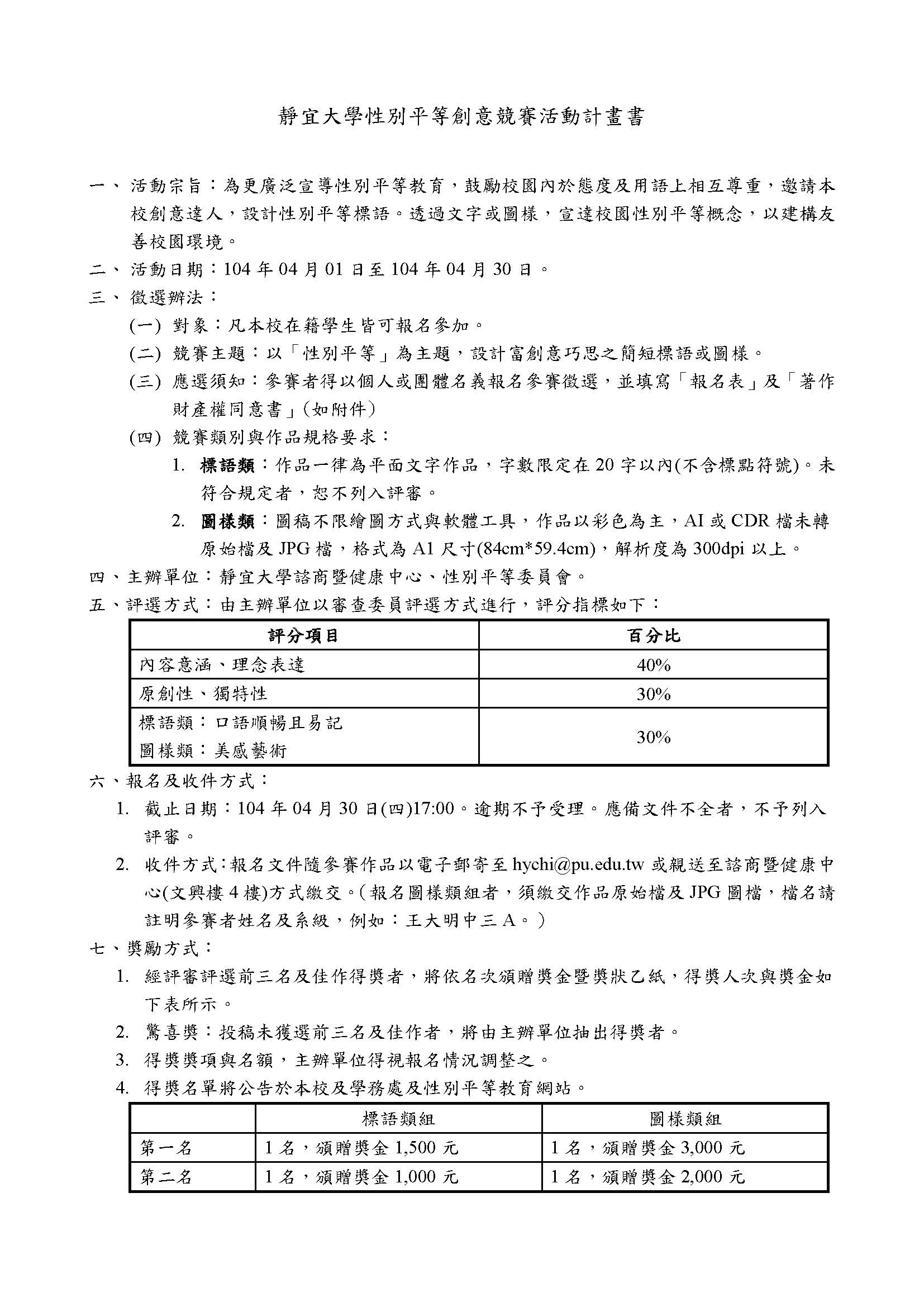 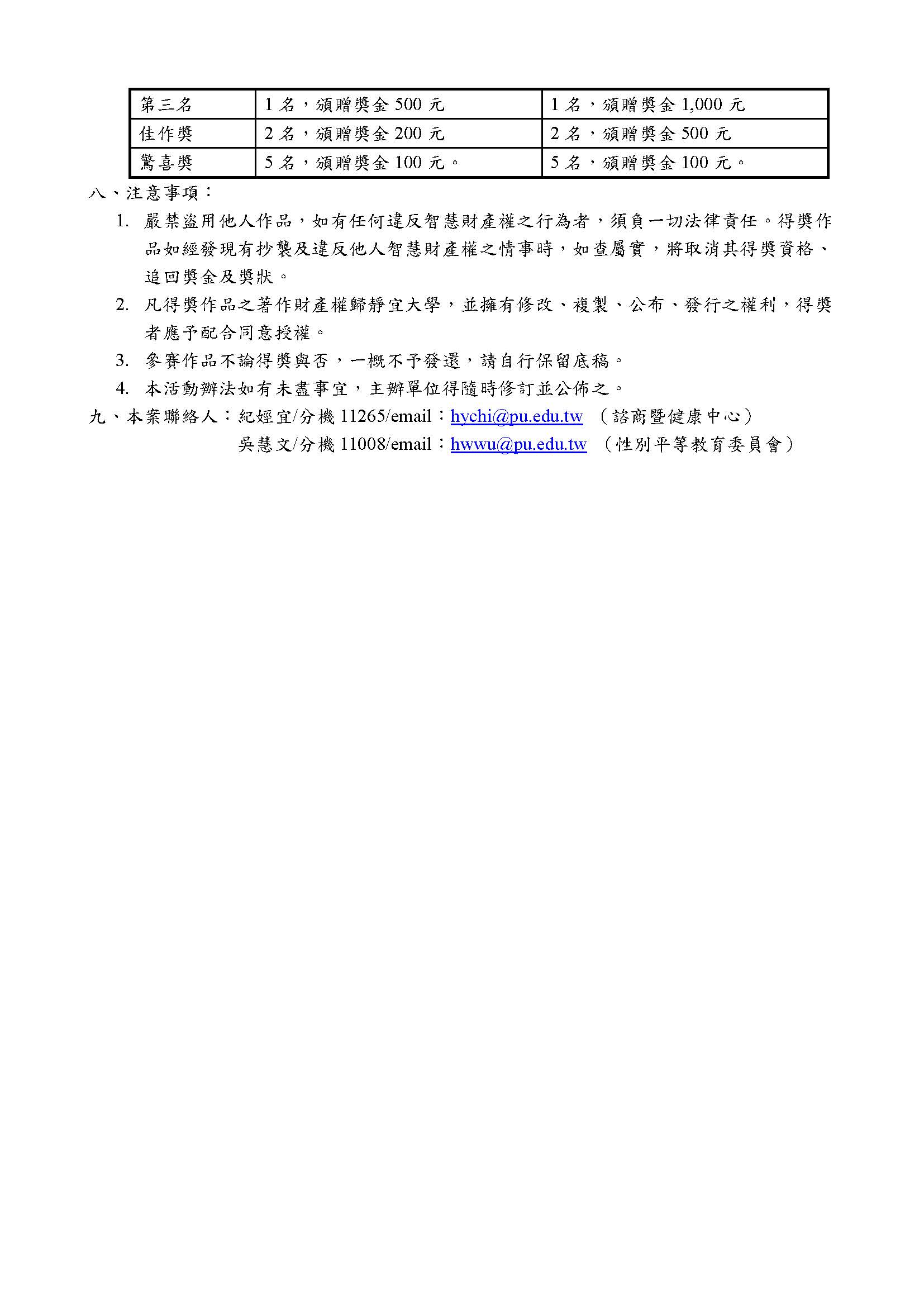 靜宜大學「性別平等」創意競賽報名表競賽類別□ 標語類組□ 圖樣類組□ 標語類組□ 圖樣類組參賽者姓名（團體名稱）□ 個人報名：□ 團體報名：<團體名稱>成員姓名和系級：□ 個人報名：□ 團體報名：<團體名稱>成員姓名和系級：聯絡人訊息姓名：系級：聯絡人訊息學號：行動電話：聯絡人訊息E-mail：E-mail：創意標語內容文字內容不超過20字文字內容不超過20字創意圖樣內容徵圖標題請以電子檔傳送創意圖樣(300dpi 以上)徵圖標題請以電子檔傳送創意圖樣(300dpi 以上)